ООО «РЕГИОН»Пермский край, г. Кунгур, ул. Советская, д. 26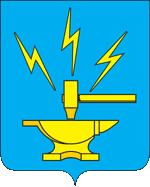 Проект планировки и проект межевания территории малоэтажной жилой застройки г. Добрянки Пермского края. (Проект межевания территории по ул.Энергетиков в г.Добрянке)ПРОЕКТ МЕЖЕВАНИЯ ТЕРРИТОРИИТом III.IПояснительная запискаШифр: 305Д/Б2015 ПЗЗаказчик: Муниципальное казённое учреждение«Администрация Добрянского городского поселения»Директор ООО «РЕГИОН»                       В. В. ПановКунгур, 2015 г.ВВЕДЕНИЕПроект межевания разработан в границах земельного участка, расположенного по адресу: Пермский край, г. Добрянка, ул. Энергетиков. Площадь территории составляет 2,9 га. Рассматриваемая территория относится к зоне общественного и коммерческого назначения (О-2), зоне городских лесов, парков и скверов (Р-1).Проект межевания разрабатывается в соответствие с Техническим заданием муниципального контракта № 305д от 23.11.2015.В соответствии со ст. 43 Градостроительного кодекса РФ, проект межевания – это градостроительный документ, который разрабатывается для территории в целях установления границ застроенных земельных участков и границ незастроенных земельных участков. Проект межевания территории по ул. Трудовая в  г.Добрянке разрабатывается в целях образования земельных участков  для строительства малоэтажных многоквартирных жилых домов. Проект межевания разрабатывается в соответствие с Градостроительным кодексом Российской Федерации,  Законом Пермского края от 14.09.2011 N 805-ПК (ред. от 31.05.2012) "О градостроительной деятельности в Пермском крае, Земельным кодексом Российской Федерации». Нормативно-правовой  базой  разработки проекта являются:1) Градостроительный кодекс РФ,  2) «Правила землепользования и застройки Добрянского  городского поселения Добрянского муниципального района Пермского края,3) СП 42.13330.2011 «Градостроительство. Планировка и застройка городских и сельских поселений», 4) СНиП 11-04-2003 «Инструкция о порядке разработки, согласования, экспертизы и утверждения градостроительной документации».При подготовке проекта межевания территории по ул. Энергетиков в г.Добрянке  определяется местоположение границ образуемых и изменяемых земельных участков в соответствие с градостроительными регламентами и нормами отвода земельных участков для конкретных видов деятельности, установленными в соответствии с федеральными законами, законами Пермского края, техническими регламентами.Проект межевания территории  включает в себя: чертежи межевания территории, на которых отображаются:1) красные линии, утвержденные в составе проекта планировки территории;2) линии отступа от красных линий в целях определения места допустимого размещения зданий, строений, сооружений;3) границы образуемых и изменяемых земельных участков на кадастровом плане территории, условные номера образуемых земельных участков;4) границы зон с особыми условиями использования территорий;5) границы зон действия публичных сервитутов.Принципы разработки проекта межевания:— границы проектируемых земельных участков устанавливаются для обеспечения условий эксплуатации объектов недвижимости, проживания и т.д., включая проезды, проходы к ним в зависимости от функционального назначения территориальной зоны;— границы существующих землепользований (участков) при разработке плана межевания не подлежат изменению за исключением особых случаев изъятия земель для государственных и общественных нужд в соответствии с законодательство или при согласии землепользователя на изменение границ земельных участков;— межеванию не подлежат территории, занятые транспортными и инженерными коммуникациями и сооружениями, а также земли общего пользования.— информация об объектах капитального строительства на участках, о технических условиях их подключения к сетям, о границах зон планируемого размещения объектов капитального строительства для государственных или муниципальных нужд.Характеристика территории межеванияФормируемые земельные участкиСогласно Правилам землепользования и застройки Добрянского городского поселения, земельный участок относится к  территориальной зоне общественного и коммерческого назначения (О-2), зоне городских лесов, парков и скверов (Р-1). Зона инженерной инфраструктуры в проекте не выделена.  Таблица 2 – Формируемые земельные участки и зоны с особыми условиями использования территорииПод индивидуальные жилые дома блокированного типа застройку выделено 7 участков. Ведомость координат проекта межеванияВедомость координат образуемых участковВедомость координат зон с особыми условиями использования территории1.1.Местоположение территории межеванияРайонГ. Добрянка Пермский крайТопографическая основа масштаба 1:5001.2.Наличие красных линий и линий первичного межеванияВ соответствии с градостроительным планом земельного участкаВ соответствии с градостроительным планом земельного участка1.3.Наличие ограничений специального назначенияОхранные зоны инженерных сетей, прибрежная полоса Камского водохранилищаОхранные зоны инженерных сетей, прибрежная полоса Камского водохранилища1.4.Характеристика существующего благоустройства и зеленых насажденийНетНет1.5.Границы проектированияОписание прилегающей территорииОписание прилегающей территории1.5.Границы проектированияСЗ: планируемый спортивный комплекс;СВ: существующая жилая застройка с существующей инфраструктурой, ул.Энергетиков;ЮВ: территория гаражного кооператива;ЮЗ: Камское водохранилище.СЗ: планируемый спортивный комплекс;СВ: существующая жилая застройка с существующей инфраструктурой, ул.Энергетиков;ЮВ: территория гаражного кооператива;ЮЗ: Камское водохранилище.№ участка п/п /на картеПлощадь кв.м.Назначение вновь сформированных участков и вид разрешенного использованияОграничения в использовании, обременения и сервитутыОграничения в использовании, обременения и сервитутыОграничения в использовании, обременения и сервитуты1234441/ЗУ1722Под индивидуальные жилые дома блокированного типа---2/ЗУ2768Под индивидуальные жилые дома блокированного типа:ЗУ2/чзу1:ЗУ2/чзу11кв.м3/ЗУ3729Под индивидуальные жилые дома блокированного типа---4/ЗУ4768Под индивидуальные жилые дома блокированного типа:ЗУ4/чзу11кв.м1кв.м5/ЗУ5760Под индивидуальные жилые дома блокированного типа---6/ЗУ6266Под размещение объекта торговли---7/ЗУ71064Под индивидуальные жилые дома блокированного типа---8/ЗУ81018Под индивидуальные жилые дома блокированного типа---9/ЗУ9540Под размещение гостиницы---10/ЗУ108326Территория набережной и пляжной зоны с объектами благоустройства и озеленения---11/ЗОУИТ11389Охранная зона ВЛ-0,4 кВ---12/ ЗОУИТ21717Охранная зона кабеля связи---13/ ЗОУИТ31716Охранная зона газопровода низкого давления---14/ ЗОУИТ4277Охранная зона газопровода высокого давления---15/ ЗОУИТ5138Охранная зона ЛЭП 10кВ---16/ ЗОУИТ6389Охранная зона ТП-10/0,4 кВ---17/ ЗОУИТ7487Охранная зона ГРП---Обозначение земельного участка  :ЗУ1  Обозначение земельного участка  :ЗУ1  Обозначение земельного участка  :ЗУ1  Обозначение земельного участка  :ЗУ1  Обозначение характерных точек границКоординаты, мКоординаты, мГоризонтальное проложение (S), мОбозначение характерных точек границXYГоризонтальное проложение (S), м1234н177568226,542240578,2138,00н178568256,812240555,2419,00н179568268,292240570,3838,00н180568238,022240593,3519,00н177568226,542240578,21-Обозначение земельного участка  :ЗУ2  Обозначение земельного участка  :ЗУ2  Обозначение земельного участка  :ЗУ2  Обозначение земельного участка  :ЗУ2  Обозначение земельного участка  :ЗУ2  Обозначение земельного участка  :ЗУ2  Обозначение земельного участка  :ЗУ2  Обозначение характерных точек границОбозначение характерных точек границКоординаты, мКоординаты, мКоординаты, мКоординаты, мГоризонтальное проложение (S), мОбозначение характерных точек границОбозначение характерных точек границXXYYГоризонтальное проложение (S), м1122334н181н181568205,17568205,172240618,262240618,2619,07н182н182568195,00568195,002240602,132240602,1339,58н177н177568226,54568226,542240578,212240578,2119,00н180н180568238,02568238,022240593,352240593,3541,23н181н181568205,17568205,172240618,262240618,26-Учетный номер или обозначение части  :ЗУ2/чзу1Учетный номер или обозначение части  :ЗУ2/чзу1Учетный номер или обозначение части  :ЗУ2/чзу1Учетный номер или обозначение части  :ЗУ2/чзу1Учетный номер или обозначение части  :ЗУ2/чзу1Обозначение характерных точек границКоординаты, мКоординаты, мКоординаты, мКоординаты, мОбозначение характерных точек границXXYY12233н245568195,67568195,672240601,622240601,62н55568195,32568195,322240602,192240602,19н246568195,44568195,442240602,842240602,84н182568195,00568195,002240602,132240602,13н245568195,67568195,672240601,622240601,62Обозначение земельного участка  :ЗУ3  Обозначение земельного участка  :ЗУ3  Обозначение земельного участка  :ЗУ3  Обозначение земельного участка  :ЗУ3  Обозначение характерных точек границКоординаты, мКоординаты, мГоризонтальное проложение (S), мОбозначение характерных точек границXYГоризонтальное проложение (S), м1234н183568278,232240584,0319,05н184568285,602240601,6037,61н185568252,192240618,8619,00н186568243,472240601,9839,12н183568278,232240584,03-Обозначение земельного участка  :ЗУ4  Обозначение земельного участка  :ЗУ4  Обозначение земельного участка  :ЗУ4  Обозначение земельного участка  :ЗУ4  Обозначение земельного участка  :ЗУ4  Обозначение земельного участка  :ЗУ4  Обозначение земельного участка  :ЗУ4  Обозначение характерных точек границОбозначение характерных точек границКоординаты, мКоординаты, мКоординаты, мКоординаты, мГоризонтальное проложение (S), мОбозначение характерных точек границОбозначение характерных точек границXXYYГоризонтальное проложение (S), м1122334н185н185568252,19568252,192240618,862240618,8639,59н187н187568217,02568217,022240637,032240637,0319,07н188н188568206,84568206,842240620,902240620,9041,23н186н186568243,47568243,472240601,982240601,9819,00н185н185568252,19568252,192240618,862240618,86-Учетный номер или обозначение части  :ЗУ4/чзу1Учетный номер или обозначение части  :ЗУ4/чзу1Учетный номер или обозначение части  :ЗУ4/чзу1Учетный номер или обозначение части  :ЗУ4/чзу1Учетный номер или обозначение части  :ЗУ4/чзу1Обозначение характерных точек границКоординаты, мКоординаты, мКоординаты, мКоординаты, мОбозначение характерных точек границXXYY12233н247568216,57568216,572240636,322240636,32н58568217,10568217,102240636,712240636,71н248568217,77568217,772240636,642240636,64н187568217,02568217,022240637,032240637,03н247568216,57568216,572240636,322240636,32Обозначение земельного участка  :ЗУ5  Обозначение земельного участка  :ЗУ5  Обозначение земельного участка  :ЗУ5  Обозначение земельного участка  :ЗУ5  Обозначение характерных точек границКоординаты, мКоординаты, мГоризонтальное проложение (S), мОбозначение характерных точек границXYГоризонтальное проложение (S), м1234н189568162,292240658,9940,00н190568196,122240637,6518,99н191568206,262240653,7140,00н192568172,432240675,0619,00н189568162,292240658,99-Обозначение земельного участка  :ЗУ6  Обозначение земельного участка  :ЗУ6  Обозначение земельного участка  :ЗУ6  Обозначение земельного участка  :ЗУ6  Обозначение характерных точек границКоординаты, мКоординаты, мГоризонтальное проложение (S), мОбозначение характерных точек границXYГоризонтальное проложение (S), м1234н192568172,432240675,0614,00н193568160,592240682,5319,00н194568150,452240666,4614,00н189568162,292240658,9919,00н192568172,432240675,06-Обозначение земельного участка  :ЗУ7  Обозначение земельного участка  :ЗУ7  Обозначение земельного участка  :ЗУ7  Обозначение земельного участка  :ЗУ7  Обозначение характерных точек границКоординаты, мКоординаты, мГоризонтальное проложение (S), мОбозначение характерных точек границXYГоризонтальное проложение (S), м1234н195568138,092240650,6119,00н196568127,952240634,5456,00н197568175,312240604,6619,00н198568185,452240620,7356,00н195568138,092240650,61-Обозначение земельного участка  :ЗУ8  Обозначение земельного участка  :ЗУ8  Обозначение земельного участка  :ЗУ8  Обозначение земельного участка  :ЗУ8  Обозначение характерных точек границКоординаты, мКоординаты, мГоризонтальное проложение (S), мОбозначение характерных точек границXYГоризонтальное проложение (S), м1234н199568109,882240645,9521,37н196568127,952240634,5419,00н195568138,092240650,6154,00н200568092,422240679,4319,00н201568082,282240663,3619,72н202568098,962240652,845,87н203568104,472240650,827,28н199568109,882240645,95-Обозначение земельного участка  :ЗУ9  Обозначение земельного участка  :ЗУ9  Обозначение земельного участка  :ЗУ9  Обозначение земельного участка  :ЗУ9  Обозначение характерных точек границКоординаты, мКоординаты, мГоризонтальное проложение (S), мОбозначение характерных точек границXYГоризонтальное проложение (S), м1234н200568092,422240679,4322,00н204568073,812240691,1724,95н205568060,502240670,0715,72н206568073,972240661,966,42н207568080,002240659,754,27н201568082,282240663,3619,00н200568092,422240679,43-Обозначение земельного участка  :ЗУ10  Обозначение земельного участка  :ЗУ10  Обозначение земельного участка  :ЗУ10  Обозначение земельного участка  :ЗУ10  Обозначение характерных точек границКоординаты, мКоординаты, мГоризонтальное проложение (S), мОбозначение характерных точек границXYГоризонтальное проложение (S), м1234н208568000,722240689,277,10н209568004,382240687,1433,74н210568013,852240680,1311,28н211568017,262240675,6529,50н212568033,902240661,658,37н213568040,192240658,354,08н214568069,872240642,3017,90н215568081,102240641,213,52н216568106,232240625,762,43н217568110,772240618,732,26н218568113,792240615,981,81н219568129,532240607,468,17н220568130,602240604,118,60н221568130,192240601,7135,32н222568130,612240599,4911,92н223568132,112240598,4817,82н224568140,072240596,6223,32н225568147,802240592,8613,27н226568173,922240569,0813,99н227568183,382240561,8310,38н228568198,362240552,183,47н229568219,262240541,8324,01н230568229,562240533,474,44н231568241,972240527,018,03н232568246,632240517,748,03н233568249,822240516,3768,41н234568259,122240538,5111,60н235568255,032240540,257,37н236568247,852240543,8456,00н237568241,162240548,2921,37н238568186,662240589,637,28н239568180,592240599,525,87н197568175,312240604,6619,72н196568127,952240634,544,27н199568109,882240645,956,42н203568104,472240650,8215,72н202568098,962240652,8424,95н201568082,282240663,3610,00н207568080,002240659,7522,11н206568073,972240661,969,50н205568060,502240670,0715,15н204568073,812240691,1723,02н240568079,152240699,6327,61н241568062,052240713,657,10н242568052,852240716,0033,74н243568037,702240715,8211,28н244568014,852240712,9929,50н208568000,722240689,27-Обозначение земельного участка  : :ЗОУИТ1  Обозначение земельного участка  : :ЗОУИТ1  Обозначение земельного участка  : :ЗОУИТ1  Обозначение земельного участка  : :ЗОУИТ1  Обозначение характерных точек границКоординаты, мКоординаты, мГоризонтальное проложение (S), мОбозначение характерных точек границXYГоризонтальное проложение (S), м1234н1568286,962240609,9173,86н2568221,342240643,816,39н3568214,992240644,486,38н4568209,862240640,6821,90н5568198,172240622,1689,50н6568122,482240669,9217,00н7568131,552240684,304,00н8568128,172240686,4317,00н9568119,102240672,0531,48н10568092,482240688,854,00н11568090,342240685,47124,98н12568196,042240618,7813,91н13568188,622240607,026,39н14568187,402240600,756,37н15568190,742240595,325,36н16568195,012240592,0854,01н17568238,042240559,4412,93н18568248,422240551,734,00н19568250,802240554,9412,91н20568240,442240562,6453,99н21568197,432240595,274,60н22568193,762240598,054,07н23568191,632240601,524,07н24568192,402240605,5238,31н25568212,842240637,924,08н26568216,122240640,344,07н27568220,172240639,9173,11н28568285,122240606,354,01н1568286,962240609,91-Обозначение земельного участка  : :ЗОУИТ2 Обозначение земельного участка  : :ЗОУИТ2 Обозначение земельного участка  : :ЗОУИТ2 Обозначение земельного участка  : :ЗОУИТ2 Обозначение характерных точек границКоординаты, мКоординаты, мГоризонтальное проложение (S), мОбозначение характерных точек границXYГоризонтальное проложение (S), м1234н29568285,352240606,8073,20н30568220,312240640,394,35н31568215,982240640,854,36н32568212,472240638,2624,74н33568199,272240617,3371,00н34568139,222240655,2240,00н35568160,562240689,0520,49н36568177,892240678,1145,85н37568202,362240716,894,00н38568198,982240719,0241,85н39568176,642240683,6320,49н40568159,322240694,5744,01н41568135,842240657,3553,48н42568090,612240685,894,00н43568088,482240682,51128,47н44568197,132240613,959,74н45568191,932240605,714,36н46568191,102240601,434,36н47568193,382240597,714,70н48568197,132240594,8753,99н49568240,142240562,2412,91н50568250,502240554,534,00н51568252,892240557,7412,90н52568242,542240565,4453,97н53568199,542240598,063,94н54568196,402240600,442,06н55568195,322240602,192,06н56568195,712240604,2136,99н57568215,452240635,492,05н58568217,102240636,712,06н59568219,152240636,5072,45н60568283,512240603,244,01н29568285,352240606,80-Обозначение земельного участка  : :ЗОУИТ3 Обозначение земельного участка  : :ЗОУИТ3 Обозначение земельного участка  : :ЗОУИТ3 Обозначение земельного участка  : :ЗОУИТ3 Обозначение характерных точек границКоординаты, мКоординаты, мГоризонтальное проложение (S), мОбозначение характерных точек границXYГоризонтальное проложение (S), м1234н61568285,812240607,6973,39н62568220,612240641,374,94н63568215,702240641,894,94н64568211,732240638,9523,94н65568198,952240618,7177,00н66568133,832240659,8019,50н67568144,242240676,295,00н68568140,012240678,9618,50н69568130,142240663,3145,48н70568091,682240687,585,00н71568089,012240683,3550,47н72568131,702240656,421,01н73568131,162240655,5776,00н74568195,442240615,0210,12н75568190,042240606,465,52н76568188,992240601,045,51н77568191,872240596,345,08н78568195,922240593,2753,99н79568238,942240560,6412,92н80568249,312240552,935,00н81568252,302240556,9412,91н82568241,942240564,6453,97н83568198,942240597,264,14н84568195,642240599,762,63н85568194,272240602,002,63н86568194,772240604,5811,19н87568200,742240614,040,99н88568201,582240613,5125,99н57568215,452240635,492,05н58568217,102240636,712,06н59568219,152240636,5072,45н60568283,512240603,245,01н61568285,812240607,69-Обозначение земельного участка  : :ЗОУИТ4 Обозначение земельного участка  : :ЗОУИТ4 Обозначение земельного участка  : :ЗОУИТ4 Обозначение земельного участка  : :ЗОУИТ4 Обозначение характерных точек границКоординаты, мКоординаты, мГоризонтальное проложение (S), мОбозначение характерных точек границXYГоризонтальное проложение (S), м1234н89568176,472240704,8913,88н90568169,062240693,1517,00н91568154,682240702,2224,50н92568141,612240681,505,00н93568145,842240678,8319,50н94568156,242240695,3217,00н95568170,622240686,2518,77н96568180,642240702,125,01н89568176,472240704,89-Обозначение земельного участка  : :ЗОУИТ5  Обозначение земельного участка  : :ЗОУИТ5  Обозначение земельного участка  : :ЗОУИТ5  Обозначение земельного участка  : :ЗОУИТ5  Обозначение характерных точек границКоординаты, мКоординаты, мГоризонтальное проложение (S), мОбозначение характерных точек границXYГоризонтальное проложение (S), м1234н97568175,632240705,4412,90н98568168,752240694,5329,00н99568144,222240710,0026,99н100568129,822240687,172,00н101568131,512240686,1025,00н102568144,852240707,2428,99н103568169,372240691,7714,85н104568177,302240704,332,01н97568175,632240705,44-Обозначение земельного участка  : :ЗОУИТ6Обозначение земельного участка  : :ЗОУИТ6Обозначение земельного участка  : :ЗОУИТ6Обозначение земельного участка  : :ЗОУИТ6Обозначение характерных точек границКоординаты, мКоординаты, мГоризонтальное проложение (S), мОбозначение характерных точек границXYГоризонтальное проложение (S), м1234н140568125,452240676,321,62н141568126,892240675,571,62н142568128,432240675,062,17н143568130,582240674,782,16н144568132,732240674,972,17н145568134,802240675,611,62н146568136,232240676,381,62н147568137,512240677,372,70н148568139,252240679,441,50н149568140,052240680,712,16н150568141,002240682,651,63н151568141,422240684,222,16н152568141,592240686,371,63н153568141,402240687,991,62н154568140,962240689,551,62н155568140,272240691,021,63н156568139,352240692,361,62н157568138,232240693,531,62н158568136,932240694,502,20н159568135,072240695,681,62н160568133,632240696,431,62н161568132,092240696,941,63н162568130,482240697,191,62н163568128,862240697,181,62н164568127,262240696,911,62н165568125,732240696,381,62н166568124,302240695,611,63н167568123,012240694,622,70н168568121,272240692,561,50н169568120,472240691,292,17н170568119,522240689,342,16н171568119,012240687,242,16н172568118,972240685,082,70н173568119,562240682,452,16н174568120,542240680,522,16н175568121,902240678,842,16н176568123,592240677,492,20н140568125,452240676,32-Обозначение земельного участка  : :ЗОУИТ7 Обозначение земельного участка  : :ЗОУИТ7 Обозначение земельного участка  : :ЗОУИТ7 Обозначение земельного участка  : :ЗОУИТ7 Обозначение характерных точек границКоординаты, мКоординаты, мГоризонтальное проложение (S), мОбозначение характерных точек границXYГоризонтальное проложение (S), м1234н105568153,122240670,693,00н106568154,722240673,232,16н107568155,672240675,172,16н108568156,182240677,272,16н109568156,222240679,432,16н110568155,802240681,552,17н111568154,942240683,542,15н112568153,672240685,282,70н113568151,602240687,025,00н114568147,372240689,692,70н115568144,912240690,811,62н116568143,332240691,151,63н117568141,702240691,231,62н118568140,092240691,041,62н119568138,532240690,602,16н120568136,602240689,622,16н121568134,922240688,262,16н122568133,582240686,573,00н123568131,982240684,031,63н124568131,222240682,592,16н125568130,602240680,522,17н126568130,442240678,362,70н127568130,892240675,702,16н128568131,762240673,722,70н129568133,402240671,582,16н130568135,102240670,244,99н131568139,322240667,572,17н132568141,272240666,621,08н133568142,302240666,311,63н134568143,912240666,051,62н135568145,532240666,061,08н136568146,602240666,221,62н137568148,162240666,662,17н138568150,102240667,631,62н139568151,382240668,622,70н105568153,122240670,69-